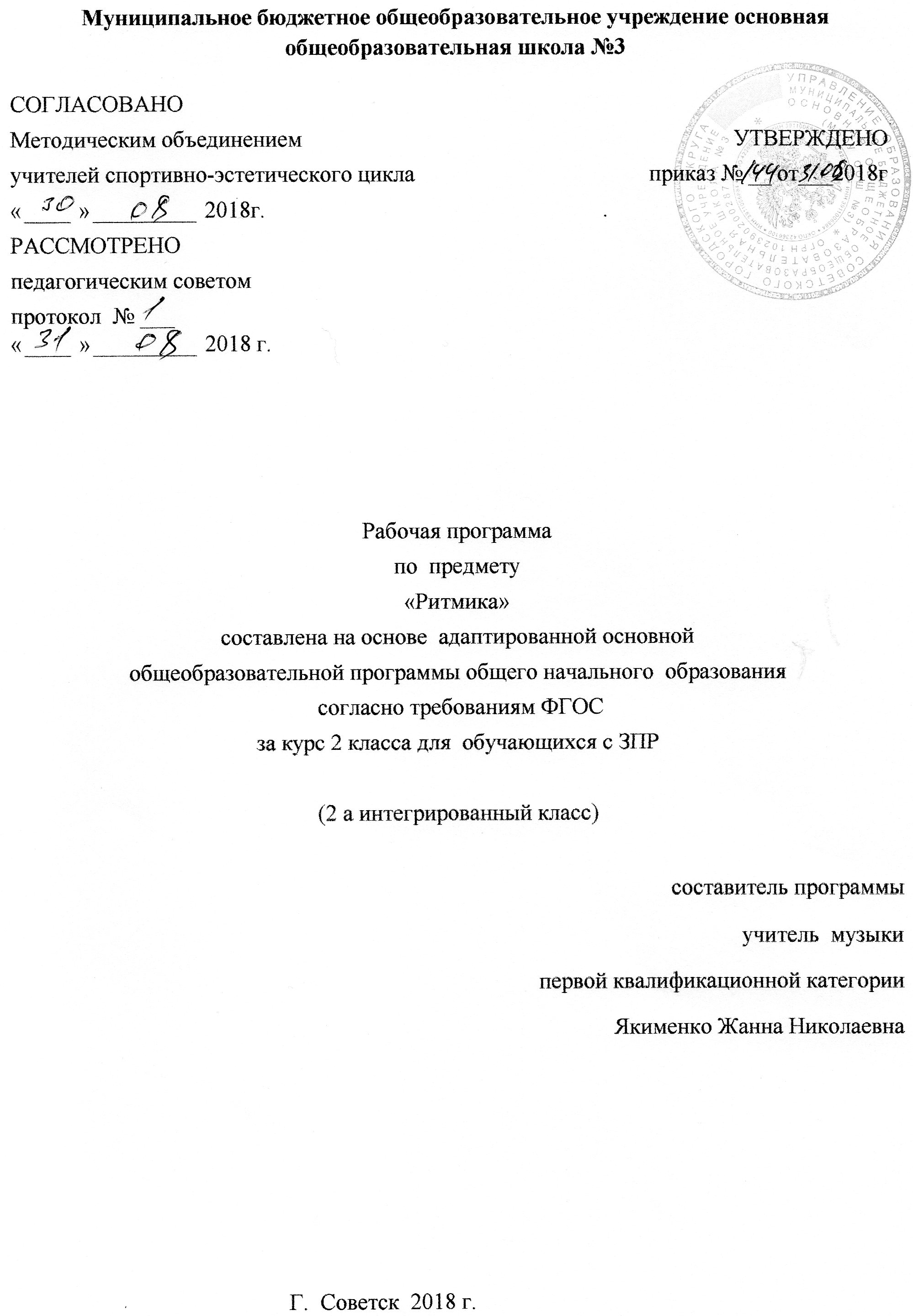 Муниципальное бюджетное общеобразовательное учреждение основная общеобразовательная школа №3СОГЛАСОВАНОМетодическим объединением	                  УТВЕРЖДЕНО   учителей спортивно-эстетического цикла                                         приказ № __ от___2018г«	»	2018г.	.РАССМОТРЕНОпедагогическим советомпротокол  № ___«	»	2018 г.Рабочая программа
по предмету «Ритмика»
составлена на основе  адаптированной основной
общеобразовательной программы общего начального образования согласно требованиям ФГОС за курс 2 класса для  обучающихся с задержкой психического развития (вариант 2)(2 а интегрированный класс)составитель программыучитель  музыкипервой квалификационной категории Якименко Жанна Николаевна                                                 Г. Советск  2018 г. Содержание программы:1.      Пояснительная записка__________________________  с.21.1    Возможные результаты___________________________с.31.2.   Критерии оценки достижения возможных результатов_с.42.     Учебный план ___________________________________с.53.     Календарно-тематический план____________________с.64.    Образовательные ресурсы _________________________с.8ПОЯСНИТЕЛЬНАЯ ЗАПИСКААдаптированная  рабочая программа по ритмике  для 2  класса разработана и составлена на основе: «Программы специальных (коррекционных) общеобразовательных учреждений  для учащихся с ЗПР (вариант2)  под  редакцией В.В.Воронковой. Москва «Просвещение» 2009 г.Преподавание ритмики в специальном (коррекционном) образовательном учреждении для учащихся  ЗПР обусловлено необходимостью осуществления коррекции недостатков психического, физического развития детей с нарушением интеллекта средствами музыкально-ритмической деятельности. Продолжая работу по развитию музыкально-ритмической деятельности во 2  классе ставятся такие цели и задач:Обучающая цель: формирование музыкально - двигательных навыковподготовка учащихся к самостоятельному творчеству.Задачи:                                                                                                                               повышение уровня познавательной активности учащихся;формирование у учащихся ритмических движений;                                                                                      формирование музыкальности, пластичности;исправление недостатков в двигательной деятельности детейКоррекционные цели:- корригировать отклонения в интеллектуальном развитии;- корригировать нарушения двигательной системы;- помочь самовыражению через занятия музыкально-ритмической деятельностью;- способствовать преодолению неадекватных форм поведения, снятию эмоционального  напряжения;- содействовать приобретению навыков свободного общения с окружающими. Возможные результаты Обучаясь ритмике  во 2  классе коррекционно-развивающего обучения учащиеся должныУметь:принимать правильное исходное положение,организованно строиться,соблюдать темп движения,выполнять общеразвивающие  упражнения в определенном ритме и темпе,выполнять все игровые и плясовые движения.                                  СОДЕРЖАНИЯ КУРСАДанная программа направлена на повышение уровня психического и физического развития детей с ОВЗ, на повышение познавательных возможностей обучающихся, на развитие произвольной деятельности, развитие мелкой моторики, пространственной ориентировки, эмоциональной сферы.Преподавание ритмики в начальных классах в специальном (коррекционном) образовательном учреждении VII вида обусловлено необходимостью осуществления коррекции недостатков психического, физического развития детей с ОВЗ средствами музыкально- ритмической деятельности.Программа по ритмике состоит из пяти разделов: « Упражнения на ориентировку в пространстве», «Ритмико-гимнастические упражнения», «Упражнения с детскими музыкальными инструментами», «Игры под музыку», «Танцевальные упражнения».В тематическое планирование включено изучение элементов хакасских танцев, игр.1.2.   Критерии оценки достижения возможных результатовВыставляемые оценки обучающимся с ОВЗ не могут быть приравнены к оценкам обучающихся общеобразовательных школ в виду значительной неоднородности состава обучающихся по степени дефекта умственной деятельности даже в одном классе, а являются лишь показателем успешности продвижения школьников по отношению к самим себе. Оценка также играет  роль стимулирующего фактора, поэтому  допустимо работу некоторых учеников оценивать  более высоким баллом.2. В целях преодоления несоответствия  между требованиями к процессу обучения по образовательным  программам определенной ступени и реальными возможностями ребенка, связанными со структурой дефекта, необходимо использовать адресную методику оценки знаний и продвижения обучающихся, воспитанников по категориям:- с легкой умственной отсталостью;- с умеренной (средней) умственной отсталостью;- со сложной структурой дефекта, умеренной и тяжёлой умственной отсталостью.2.Учебный планКалендарно-тематическое планирование4.    Образовательные ресурсы«Программа специальных (коррекционных) образовательных учреждений VIII вида». 1-4 классы, под редакцией В.В.Воронковой. Москва, «Просвещение», 2004год.Программно – методические материалы. Коррекционно – развивающее обучение. Начальная школа:  Ритмика. Составитель С.Г. Шевченко. М.: Дрофа, 2001.Методика преподавания ритмики во вспомогательной школе. Москва «Просвещение»-Журналы «Дефектология».ПредметКлассКол-во часов в нед.I триместрII триместрIIIтриместрГодритмика2 (ЗПР вар.2)1121012   34